 CLAUDIA  SOSA 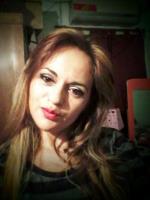 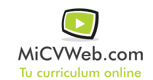 Experiencia ProfesionalExperiencia Profesional deelo 8/2009-7/2015Otro no especificado (Atención al cliente) Empleado CORODBA (CORDOBA)operador telefonico CORDOBA TEXTIL 5/2005-9/2008Comercial ((Seleccionar)) Empleado CORDOBA ArgentinaENCARGADA DE LOCAL DE ROPA VENTAS X MAYOR Y MANEJO DE EFECTIVO Habilidades y CapacidadesHabilidades y CapacidadesHabilidades y CapacidadesHabilidad 1Habilidad 2Habilidad 3Habilidad 4Habilidad 5Habilidad 6FormaciónFormaciónadministracion de empresas 12/2001BUP / COU (Bachillerato) / Secundaria COSMETOLOGA. Administración y Dirección de Empresas IPEM 204. CORDOBAADMINISTRACION DE EMPRESAS . Administración y Dirección de Empresas Formación ComplementariaFormación ComplementariaIdiomasIdiomasInglésNivel Principiante InformáticaInformáticaInformación adicionalhttp://clausosa2011.MiCVweb.com